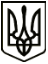 МЕНСЬКА МІСЬКА РАДАВИКОНАВЧИЙ КОМІТЕТ РІШЕННЯ23 листопада 2021 року	  м. Мена	  № 333Про внесення змін до рішення виконавчого комітету Менської міської ради від 29 жовтня 2020 року № 219, зі змінамиУ зв’язку з кадровими змінами, з метою впорядкування роботи виконавчого комітету Менської міської ради стосовно проведення конкурсів по визначенню суб’єктів оціночної діяльності з незалежної оцінки комунального майна, експертної грошової оцінки земельних ділянок, керуючись ст. 52 Закону України «Про місцеве самоврядування в Україні», виконавчий комітет Менської міської ради ВИРІШИВ:1. Внести зміни до рішення виконавчого комітету Менської міської ради від 29 жовтня 2020 року № 219 «Про конкурсний відбір суб’єктів оціночної діяльності з незалежної оцінки майна та експертної грошової оцінки земельних ділянок комунальної власності Менської міської ради» (зі змінами, внесеними рішеннями виконавчого комітету від 22 грудня 2020 року № 301, від 26 березня 2021 року №86), а саме: виключити зі складу комісії з відбору суб’єктів оціночної діяльності з незалежної оцінки комунального майна, експертної грошової оцінки земельних ділянок комунальної власності Менської міської ради Лихотинську Лілію Анатоліївну, начальника відділу архітектури та містобудування Менської міської ради.Міський голова							       Геннадій ПРИМАКОВ